Watch the video. Then cut and paste in the steps in the scientific method into the boxes. Fill in important terms from the following list!      
                                “What are the steps of the scientific method with Mr. Harris”                                               https://www.youtube.com/watch?v=qoepMxUIDfQ Terms: dependent, control group, controlled variables, graph,  table,  charts, model, materials, independent, procedure                                                                                                                     MUST BE TESTABLE!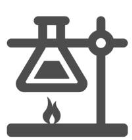 WHAT YOU THINK                  WILL HAPPEN!  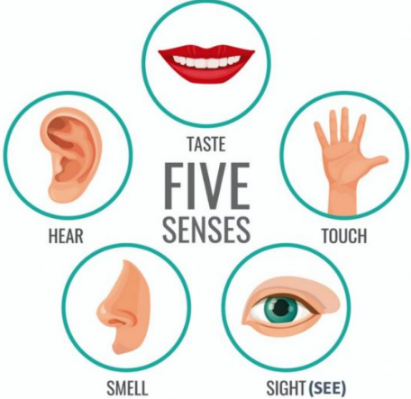 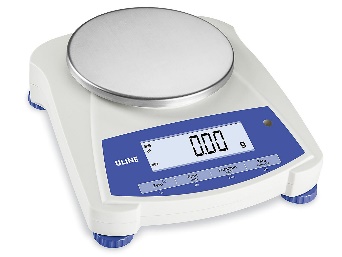 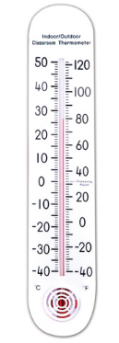 Slide Show Responses:For the examples:   Identify the variables in these investigations – Independent Variable; Dependent Variable(s); Controlled Variables (constants)Cut out the steps of the scientific method and paste in appropriate boxes in the graphic organizerCut out the steps of the scientific method and paste in appropriate boxes in the graphic organizerCut out the steps of the scientific method and paste in appropriate boxes in the graphic organizer!Cut out the steps of the scientific method and paste in appropriate boxes in the graphic organizerCut out the steps of the scientific method and paste in appropriate boxes in the graphic organizerCut out the steps of the scientific method and paste in appropriate boxes in the graphic organizerExamplesIndependent VariableDependent VariableControlled Variables1.2.3.DESIGN & DO AN 
                           EXPERIMENT               HYPOTHESIS
IF ……. THEN…. STATEMENTASK A QUESTION BASED ON INITIAL OBSERVATIONS     CONDUCT  FURTHER 
            RESEARCHCOMMUNICATE RESULTS         ANALYZE THE DATA
     WRITE A CONCLUSION DESIGN & DO AN 
                           EXPERIMENT               HYPOTHESIS
IF ……. THEN…. STATEMENTASK A QUESTION BASED ON INITIAL OBSERVATIONS     CONDUCT  FURTHER 
            RESEARCHCOMMUNICATE RESULTS         ANALYZE THE DATA
     WRITE A CONCLUSION DESIGN & DO AN 
                           EXPERIMENT               HYPOTHESIS
IF ……. THEN…. STATEMENTASK A QUESTION BASED ON INITIAL OBSERVATIONS     CONDUCT  FURTHER 
            RESEARCHCOMMUNICATE RESULTS         ANALYZE THE DATA
     WRITE A CONCLUSION DESIGN & DO AN 
                           EXPERIMENT               HYPOTHESIS
IF ……. THEN…. STATEMENTASK A QUESTION BASED ON INITIAL OBSERVATIONS     CONDUCT  FURTHER 
            RESEARCHCOMMUNICATE RESULTS         ANALYZE THE DATA
     WRITE A CONCLUSION DESIGN & DO AN 
                           EXPERIMENT               HYPOTHESIS
IF ……. THEN…. STATEMENTASK A QUESTION BASED ON INITIAL OBSERVATIONS     CONDUCT  FURTHER 
            RESEARCHCOMMUNICATE RESULTS         ANALYZE THE DATA
     WRITE A CONCLUSION DESIGN & DO AN 
                           EXPERIMENT               HYPOTHESIS
IF ……. THEN…. STATEMENTASK A QUESTION BASED ON INITIAL OBSERVATIONS     CONDUCT  FURTHER 
            RESEARCHCOMMUNICATE RESULTS         ANALYZE THE DATA
     WRITE A CONCLUSION 